Barnkort för godkännande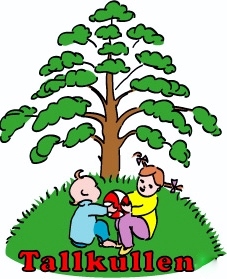 Barnets namn___________________________________________________Får följa med i Tallkullens bil, fastspänd bakåtvänd/framåtvändFår ej följa med i Tallkullens bil, fastspänd bakåtvänd/framåtvändFår vara ute i lekparken fån 4 år på egen hand tillsammans med kompisarFår ej vara ute i lekparken på egen hand  Får hoppa på tallkullens studsmatta från 4 år, vuxen ska finnas närvarande och ett barn i taget på studsmattan.                                           Får ej hoppa på tallkullens studsmattaDatum________________ Förälders underskrift___________________________Datum________________ Förälders underskrift___________________________